Муниципальное бюджетное дошкольное образовательное учреждение  детский сад №10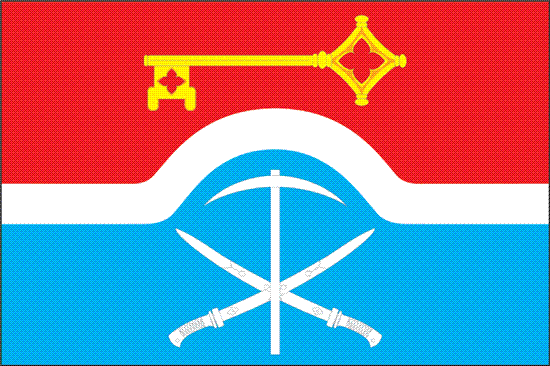 Проект«От лазоревых степей к шахтерскому городу»                  Вид проекта: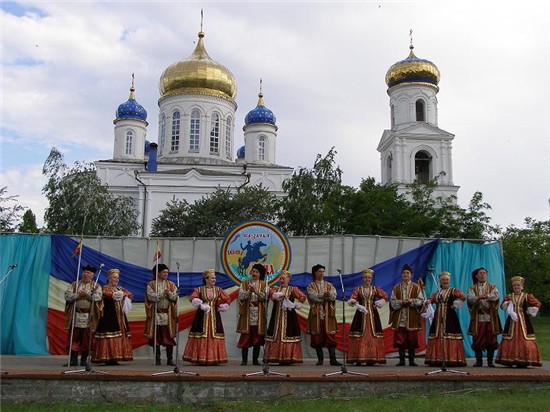 по доминирующей деятельности:  познавательный                                                                                 По количеству  участников: групповойПо продолжительности: среднесрочный (4 недели).Заявитель: дети старшей группы №15, воспитатели, родители, музыкальный руководитель.                                       Подготовили : воспитатель 1 квалификационной категории  В.А.Коваленког.Донецк Ростовской области                   2017 годПояснительная записка. Развитие патриотических чувств – одна из задач воспитания детей дошкольного возраста. Наш детский сад имеет статус «казачий» и поэтому,работа по изучению истории казачества  формирует умения и навыки детей  в изучении истории родного края и  своей родословной, развивает   интересы, способствующие укреплению духовных ценностей,  формирует коммуникативные умения детей. Благодаря усилиям и творческой фантазии всех участников образовательного процесса, наш детский сад имеет неповторимый облик и воспринимается как особый центр нравственно-патриотического воспитания. Чувство патриотизма многогранно: это и любовь к родному краю, гордость и уважение к своей стране, интерес к окружающему. Казачье образование в традициях педагогики казачества начинается с самого детства. Это  воспитание и развитие личности, обладающей  нравственной культурой, гражданским самосознанием. В последнее время были утеряны общечеловеческие ценности. Но, как бы ни менялось общество, воспитание у детей любви к своей Родине, гордость за неё, уважение – нужны всегда! Актуальность проекта:Актуальность выбранной темы заключается в необходимости пробудить в детях любовь к родной земле, любви и уважения к культурному наследию Родины с дошкольного возраста. Чувство Родины начинается с восхищения тем, что видит перед собой малыш, чему он изумляется и что вызывает отклик в его душе. Эти впечатления играют огромную роль в становлении личности. Цель: -Воспитание чувства патриотизма, привитие чувства ответственности за сохранение и развитие казачьих традиций, пробуждение интереса к истории своего края, семьи, Отечества.Задачи:-Развитие у детей интереса к культуре и истории Донского края.-Развитие эмоционально-эстетической сферы ребёнка в процессе восприятия музыкальных, литературных  произведений искусства родного края. -Развитие  творческого  потенциала  дошкольников в художественно-изобразительной,     речевой,     конструктивной,     игровой деятельности, пространственно-предметной среды.-Овладение специфическим языком искусства, знаками исимволами, заложенными в нем, средствами выразительности, ценности смысловой основой произведения.Формы и методы:беседы, рассматривание картин и иллюстраций ,чтение литературныхпроизведений, загадывание загадок, дидактические игры , пение , слушание , театральная деятельность, подвижные игры , творческая деятельность , просмотр презентаций.Ожидаемые результаты проекта: У детей будут сформированы  и обогащены представление о малой Родине.Дети узнают об обычаях  и традициях, о  казачьем быте и фольклоре.Станут воспринимать себя,  как часть общества , желающее поддерживать, любить и охранять свою Родину, заботиться о ней.Этапы реализации проекта: Подготовительный этап:Разработка проекта.Постановка цели и задачи.Подбор информационного материала по теме (стихи, приметы, иллюстрации, художественная литература)Разработка конспектов образовательной деятельности.Основной этап.Работа с родителями:Совершенствование развивающей предметно-пространственной среды:Заключительный этап.Работая над проектом,  мы  сродителями  старались приобщить детей ,к истокам и познанию своего рода, своего наследия, через знакомство со своей малой Родиной , через развитие творческого воображения, через различные виды продуктивной деятельности. Развлечение «Игры казачат»,Праздник  «Масленица»Игру  «Сто к одному»Конкурс рисунков по казачьим пословицам.Коллективная работа макета  «Казачье подворье»Фотоальбом  «Слава тебе, Господи, что мы казаки»Литература:Н.В. Елжова  «Ознакомление  детей дошкольного возраста с историей Донского края»  (авторская региональная программа) , Волгодонск 2000г.Р.М. Чумичева«Родники Дона»  ( региональная программа)О.Л.Ведмедь,Н.А.Платохина «Ценностное смысловое развитие дошкольников»(на материале истории и  культуры Донского края) 2005.«Край Донецкий – край родной». Сергей Сполох. Книга первая. История станицы Гундоровской Донецкого округа Области Войска Донского. – Ростов-на-Дону: Издательство Фонд науки и образования, 2014 г.Чёрная А.В. Традиционные игры Дона, описанные в литературных источниках 19 века, Ростов-на -Дону.(интернет источник)Е.И.Демешина, К.А.Хмелевский «Истории донского края (интернет источник)Ю.Сухарев «Лазоревый цвет» Страницы казачьей истории.(интернет источник)Краткий очерк истории Войска Донского «Картины былого Тихого Дона».(интернет источник)Программа-план «Лазоревый цветок. Автор Кирилова И .Х. (интернет источник)Материалы журнала «Дошкольное  воспитание» , газеты «Казачий Круг», ресурсы интернет сайтов.- Л.О.Тимофеева, Н.Н.Волохова «Приобщение старших дошкольников к традициям родного края».- Накопительная папкаЧто мы знаем?Мы живет в Донском крае. Наш город называется Донецк. У нас проживают смелые  казаки.Что мы хотим узнать?Как образовался город Донецк? Какие были раньше казаки, их быт и традиции?С помощью чего узнаем?Из бесед, знакомясь с художественными, музыкальными  произведениями, просматривания презентаций, играя в игры.День недели, датаСодержание организованной образовательной деятельности в рамках проекта (Совместная работа педагога  с детьми)Свободная творческая деятельность1 неделя«Край, в котором мы живем»07.02.2017г.Беседа на тему:«Где начиналась история города»  Цель: Дать детям представление о казачьей вольнице. Сформировать у детей начальные представления об истории родного города, его достопримечательностях, расширить кругозор детей, обогатить словарный запаслит-ра: Л.О.Тимофеева, Н.Н.Волохова «Приобщение старших дошкольников к традициям родного края», стр. 37 «Край в котором мы живём»;- Накопительная папкаРисование : «Ой –ты, Дон широкий».Цель: воспитывать любовь к малой Родине – своему краю; Продолжать учить рисовать аккуратно. Развивать эмоциональное восприятие красоты, умение эстетически оценивать свои работы - Накопительная папкаЧтение литературного произведения: И.Федоров "Откуда Дон берет начало".Цель: развивать устную речь детей, побуждать детей выразительно читать стихи, развивать творческое мышление.
- Накопительная папкаРассматривание картин : Пейзажи И.И.Крылова   "Степь   ковыльная",   "Зима». Цель: воспитывать любовь к родному краю его историческому прошлому.Слушание народных  песен:"По над Тихим Доном","Посею лебеду".Цель: закреплять и расширять знания детей о культуре казачества.Подвижные игры«Строительство снежных городков», «Доскачи на коне до цели».Цель: формирование и развитие коммуникативных умений: умение общаться и взаимодействовать в коллективе.- Накопительная папка2 неделя14.02.2017г.«Казаки – люди вольные»Беседа на тему:«Казаки – люди вольные»Цель; познакомить детей с возникновением казачества на Дону, дать представление о жизни казаков. Развивать у детей представление о прошлом, образное мышление.Развивать патриотических чувств  посредством приобщения их к культуре донского казачества.Лит-ра : «Ознакомление детей дошкольного возраста с историей Донского края.» Н.В.Елжова.- Накопительная папкаЧтение литературного произведения: Б.Куликов "Прекрасен мой казачий край"Цель ; учить детей слушать внимательно, отвечать на вопросы воспитателя, показать детям красоту родного края , через произведение.- Накопительная папкаПрезентация «Казаки – люди вольные».Рисование  «Конь –  верный друг казака». Цель: учить передавать внешний облик, некоторые движения, строение, окружающую природу,  обогащать словарный запас детей.- Накопительная папкаРассматривание  иллюстраций : «Блюда Казаков» Слушанье  Гимна (донского казачества) Всевеликого Войска Донского.Дидактическая игра «Одень казака и казачку» Цель: Учить различать одежду донских казаков, её назначение, название, разные её части; Воспитывать интерес у детей к национальным костюмам.- Накопительная папка3 неделя21.02.2017г.«Обычаи и традиции казаков»Беседа на тему: «Обычаи и традиции казаков»Цель: познакомить с истоками русского народного искусства, предметами быта прошлого времени.- Накопительная папкаЭкскурсия в мини-музей детского сада «Казачья комната».Цель: познакомить детей с жилищем донских казаков, дать представление о предметах быта. Развивать у детей эстетические чувства, любознательность, бережное отношение  к музейным экспонатам и любовь к родному краю.Чтение литературного произведения: «Сказки  Тихого Дона»   Петра  Лебеденко.- Накопительная папкаПрезентация : «Одежда казаков» Цель:расширить кругозор через предметы казачьего быта, казачьих костюмов, обратить внимание на простоту и оригинальность казачьих костюмов.Рассматривание  картин Б. Спорыхина "Весна на Дону", "Голубые курени"Лепка «В гостях у  тётушки  Аксиньи».Дидактическая игра:«Дополни предложение….»,Пение народных  песен:"Атаманец молодой" ,  «Разудалые казаки",  «Пчелочка  златая».Цель: петь без напряжения, спокойным естественным голосом, согласно ритма и темпа, выразительно.,координировать свои движения с речью при исполнении народных песен, четко произносить слова, своевременно и самостоятельно начинать и заканчивать песниПодвижные игры : «Зимние забавы на Дону», «Золотые ворота».- Накопительная папка4 неделя28.02.2017г.«Праздники казаков».Беседа на тему: «Праздники казаков».«Широкая масленица»(православный праздник)Цель:Формировать  чувство  любви  к  родному  краю  путем  ознакомления  скультурно-историческим наследием донского казачества. Приобщать к духовно-нравственным ценностям своего народа.Познакомить  детей  с  традиционными масленичными  обычаями  и  обрядами:  выпекание  блинов,  игры  и  забавы  со снегом, катание на лошадях, изготовление соломенного масленичного чучела –  символа праздника, круговые хороводы. Воспитывать любовь и уважение к традиционной  культуре  своего  края.  Лит-ра : - Л.О.Тимофеева, Н.Н.Волохова «Приобщение старших дошкольников к традициям родного края», стр. 126 «Широкая масленица»;- Накопительная папкаПрезентация: «Праздники казаков».Цель: расширять представления детей о характерных особенностях казачьего фольклора, казачьего быта и народного костюма.Чтение стихов  Ирины  Гусевой- Накопительная папкаРассматривание папок с иллюстрациями«Праздники казаков».Дидактическая игра:«Хорошо -плохо»Конструирование «Дом в котором я живу»Цель: развивать мелкую моторику рук, создать благоприятную атмосферу для творческого выполнения работы.Слушание А.М.Листопадов: "Песни донских казаков", "Донские исторические песни", "Старинная казачья свадьба на Дону".Разучивание стихов Н.Арефьевой  «Дон-батюшка»- Накопительная папкаАппликация и рисование «Загородный дом»ФевральКонсультация:  «Расскажите  об истории города»,Февраль«Экскурсия в  музей».Сбор  экспонатов для мини-музея в детском саду, из предметов казачьей утвари и семейных реликвий.Февраль«Экскурсия в церковь»ФевральКонсультация: « Воспитание детей в казачьих семьях».«Экскурсия к казачьему памятнику»Нравственно-патриотический уголокПополнили материалом патриотический уголок в группеНравственно-патриотический уголокОформили макет  «Казачье подворье»Нравственно-патриотический уголокСоздали альбом  рисунков по казачьим пословицам